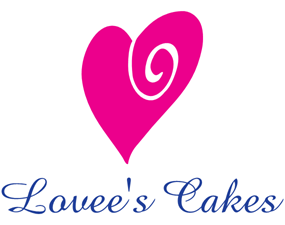 ServingRound Tier CakePriceUp to 30 people6” & 8” (2 tiers)$195Up to 45 people6” & 10” (2 tiers)$275Up to 75 people6”, 8” & 10” (3 tiers)$350Up to 100 people6’, 8” & 12” (3 tiers)$400Up to 125 people6”, 10” & 14” (3 tiers)$450Up to 150 people6”, 10” & 16 (3 tiers)$475Up to 175 people6”, 10”, 12” & 16” (4 tiers)$550Up to 200 people 6”, 10”, 14” & 16” (4 tiers)$625Up to 250 people6”, 10”, 14”& 18” (4 tiers)$675Lovee’s Special includes white fondant, plain ribbon of your choice of color upon availability. Choose three basic flavors6”, 8” & 10” $25 cake tasting fee does not apply$300Standard Cake flavorsWedding CakeChocolateRed velvetLemonPoppy seedAlmondVanilla BeanmarbleSpecialty Cake Flavors & fillings ($10 per tier)Champagne CoconutCarrotBlack ForestBanana nutMint choc chipGerman choc